Квест – картаЮстировщикЗадание 1. Выполни заданиеЗадание 2. МоделированиеЗадание 3. КонструированиеВспомни сказочных персонажей, которым помогли волшебные предметы в трудную минуту. Назовите эти сказки. Сконструируй свой сказочный  предмет или героя, которые помогают в трудную минуту.  Объедени свой макет с одногрупниками и придумай свою сказку.   Это добрый или злой герой?Заштрихуй букву Ю по образцу.Выберите название профессий, которые начинаются на букву Ю.Посмотри на букву Ю и собери такую же, но красного  и желтого цвета.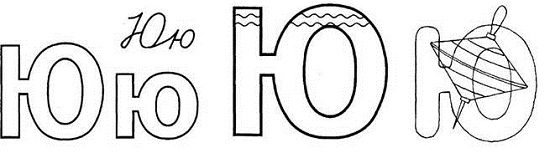 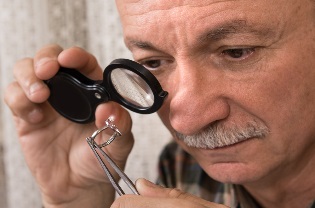 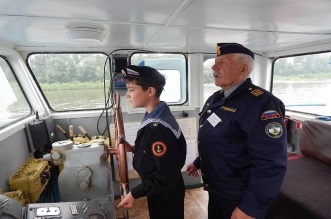 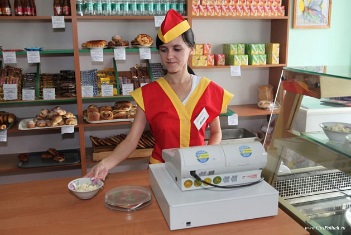 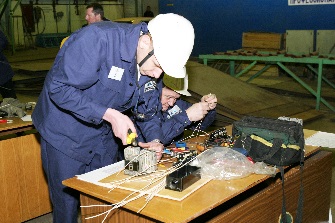 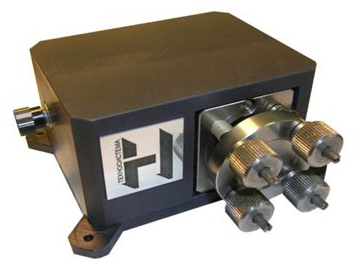 Юстировщик – работает с измерительными приборами. В обязанности входит проверка, ремонт и настройка этого оборудования. Эти работы требуют предельного внимания, терпения и выдержки. Ведь малейшая ошибка может привести к поломке.Слева на картинке изображён прибор, который называется ИНТЕРФЕРОМЕТР. Из деталей Лего смоделируй свой измерительный прибор и расскажи друзьям для чего он нужен.